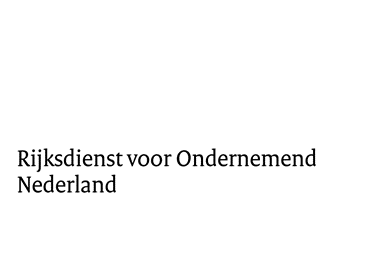 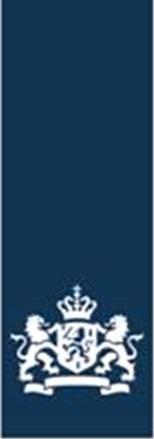 Format projectplan Samenwerking in veenweidegebieden en Natura 2000-overgangsgebieden Categorie 2: grondwaterstand verhogen en mogelijk extensivering in veenweidegebiedenSubsidieregeling: Samenwerking in veenweidegebieden en Natura 2000-overgangsgebieden. Openstellingsperiode: van 1 mei 2024 9.00 uur tot en met 31 mei 2024 17.00 uur.Let op: Voordat u begint, zijn er een aantal dingen die u moet regelen. Voor deze aanvraag gebruiken we de VeenweideN2000 Viewer. De penvoerder of agrarisch adviseur heeft een ABA-gebruikersnaam en wachtwoord nodig om in te loggen in de VeenweideN2000 Viewer. Deze kunt u bij ons aanvragen via www.rvo.nl/contact. U ontvangt de ABA-gebruikersnaam en het wachtwoord per post. Dit kan tot 5 werkdagen duren. Zorg dus dat u uw inloggegevens op tijd aanvraagt. Zonder deze gegevens kunt u uw aanvraag niet doen.Zorg ervoor dat uw penvoerder of agrarisch adviseur gemachtigd is om uw aanvraag te doen. Dit kan via www.rvo.nl/machtigen.Zorg ervoor dat de huidige situatie van alle deelnemers in het samenwerkingsverband goed staat in MijnPercelen. De VeenweideN2000 Viewer laadt de percelen in van de deelnemers vanuit Mijn percelen.Doe uw aanvraag binnen de aanvraagperiode. Stuur het ingevulde projectplan samen met de andere bijlagen mee met uw aanvraag.Titel projectAanvrager Vul hier de gegevens van het samenwerkingsverband in. De penvoerder doet namens het samenwerkingsverband de aanvraag.1.A Naam penvoerder van het samenwerkingsverband1.B Omschrijving van de organisatie/het bedrijf van de penvoerder1.C Deelnemers van het samenwerkingsverband Wie zijn de andere deelnemers van het samenwerkingsverband? Het samenwerkingsverband bestaat uit in ieder geval één agrariër, samen met in ieder geval één andere agrariër, grondeigenaar, landbouworganisatie, collectief, natuur- en landschapsorganisatie of een andere natuurlijk- of rechtspersoon. Een overheidsorganisatie kan niet meedoen in een samenwerkingsverband. Leg hieronder uit waarom er is gekozen om met deze deelnemers in het samenwerkingsverband het project uit te voeren.Vul ook het format Samenwerkingsovereenkomst in die door alle deelnemers ondertekend is. Stuur deze als bijlage mee bij uw subsidieaanvraag. U vindt dit format op www.rvo.nl/categorie-2-grondwaterstand.Samenvatting project 2.A Korte beschrijving project Beschrijf hieronder kort uw project (maximaal 3 zinnen). Deze samenvatting kan worden gebruikt voor publicatiedoeleinden.  3. Project3.A Aanleiding van het projectBeschrijf hier de aanleiding van uw project. Wij zijn benieuwd waarvoor u de nieuwe samenwerking wilt gaan oprichten. En wat de huidige situatie is van het toekomstige gebied waarop het gebiedsplan zich gaat richten. Omschrijf daarom de huidige situatie die u met dit project aan gaat pakken.3.B Omschrijving van de projectdoelstellingGeef een omschrijving van het project. U laat zien waarom uw project nodig is. Wat wilt u met het project bereiken? En voor welk deel gaat dit bijdragen aan de beleidsdoelen (natuur en klimaat) van de subsidieregeling? Omschrijf duidelijk de opgave in het veenweidegebied en (eventueel) de extensiveringsmaatregelen die u met dit project gaat uitvoeren. 3.C Uitvoering activiteiten In de tabel hieronder staan alle subsidiabele activiteiten. Dit zijn prestaties waar u subsidie voor kunt krijgen. Vul in de tabel in hoe u verwacht deze prestaties te halen. Dit doet u door een inhoudelijk beschrijving van de activiteiten te geven voor het samenwerkingsverband en de deelnemende bedrijven/grondeigenaren (zie regelingstekst).  Let op: stuur de offertes die horen bij de subsidiabele activiteiten. Deze offertes onderbouwen de aangevraagde (subsidiabele) kosten bij uw aanvraag.  In het format begroting geeft u per deelnemer op welke investeringen en activiteiten, voor het verhogen van de grondwaterstand en extensivering worden uitgevoerd. Zorg dat bovenstaand overzicht aansluit op het ingevulde format van de begroting. 3.D Digitale omgevingskaart gebiedsplan  Intekenen percelen van het samenwerkingsgebiedOm subsidie aan te vragen maakt u gebruik van de VeenweideN2000 Viewer. Dit is een online tool waarbij u:Percelen kan toevoegen aan de subsidieaanvraag.De dominante grondsoort van de percelen kan laten berekenen.Per deelnemer/perceel maatregelen, investeringen, en andere gegevens kan toevoegen.Kan laten controleren of de opgegeven gegevens voldoen aan de voorwaarden van de subsidie.De gegevens kan downloaden om toe te voegen aan de subsidieaanvraag.U krijgt toegang tot deze online tool wanneer u de subsidieaanvraag doet via Mijn RVO. U kunt inloggen met uw ABA-gebruikersnaam en wachtwoord. Heeft u al uw gegevens in de VeenweideN2000 Viewer ingevoerd en verstuurd? Binnen 24 uur ontvangt u via e-mail een pdf-bestand met de aanvraaggegevens. Dit pdf-bestand moet u toevoegen als bijlage bij uw aanvraag in Mijn RVO. U vindt de instructie over de VeenweideN2000 Viewer op www.rvo.nl/categorie-2-gebiedsplan.Meer informatie voor extensiveren door deelnemende melkveehouderijen Gaat een deelnemende melkveehouderij in het gebiedsplan voor de beheermaatregel extensivering? In de VeenweideN2000 Viewer moet u per bedrijf aangeven voor welke categorie van extensivering wordt gekozen. Met uw aanvraag stuurt u een berekening van de huidige- en toekomstige dierexcretie mee. Dit doet u in kilogrammen stikstof per hectare per bedrijf. Dit geeft u aan door middel van het berekeningsformat. U vindt dit format op: www.rvo.nl/categorie-2-grondwaterstand. Meer informatie voor investeringen en beheermaatregelen De investeringen voor waterinfiltratiesystemen en beheermaatregelen voor geringere drooglegging legt u per perceel vast in de VeenweideN2000 Viewer. De VeenweideN2000 Viewer controleert hierbij of uw samenwerkingsverband voldoet aan de (geografische) voorwaarden van de subsidieregeling.3.E Berekening van de gemiddelde huidige-, referentie en beoogde CO2 uitstoot percelen veengrond Wilt u de gemiddelde CO2-uitstoot op uw percelen verminderen in veenweidegebieden? Dan kunt u:geringe drooglegging toepassen; en/ofgebruikmaken van waterinfiltratiesystemen. Wilt u de besparing in uitstoot uitrekenen? Dan gebruikt u de rekenregels van SOMERS 2.0. Deze rekenregels staan in het dashboard van het Nationaal Onderzoeksprogramma Broeikasgassen Veenweiden (NOBV). U vindt het dashboard op www.nobveenweiden.nl/bevindingen-dashboard/. In bijlage 1 van dit project staat hoe u de gegevens uit het NOBV-dashboard downloadt. Met uw aanvraag voegt u het gedownloade document toe als bijlage. In dit projectplan en bij uw aanvraag voegt u de mediaan zonder correctie voor het percentage veen in.In bijlage 2 van dit document vindt u hoe de mediaan zonder correctie voor het percentage veen vindt.Huidige/basis situatie:Referentiesituatie (optioneel)*:Beoogde/toekomstige situatie:* De referentiesituatie vult u alleen in als de huidige situatie niet gelijk is aan uw werkelijke situatie. U kunt in dit veld dus een correctie invullen op de gegevens die bij het NOBV bekend zijn. Gaat u het grondwater verhogen? Dan doet u dit altijd in afstemming met het waterschap. U bent verplicht om het verschil uit te leggen in het gebiedsplan. U kunt het verschil bijvoorbeeld onderbouwen met afspraken met het waterschap. Is het peilniveau in de referentiesituatie anders dan in de huidige situatie? Dan voegt u een peilbesluit toe.Beschrijf per perceel het verschil tussen de referentiesituatie en huidige situatie.3.F Activiteiten voor de kennisverspreiding Hoe bent u van plan de kennis over uw project te verspreiden? 3.G Mogelijke risico’s en randvoorwaardenBeschrijf hieronder welke risico’s een rol kunnen spelen bij de uitvoering van uw project. En wat u gaat doen om de negatieve gevolgen van deze risico’s tegen te gaan. 4. Selectiecriteria Voor een uitgebreide uitleg van de selectiecriteria verwijzen wij u naar de toelichting van artikel 5.8.3.7 van de regeling. We rangschikken de subsidieaanvragen op basis van 4 criteria.4.A Bijdrage aan selectiecriterium a - Effectiviteit De score voor effectiviteit is vertaald naar de gemiddelde resterende CO2-uitstoot per hectare over alle hectares veengrond van het samenwerkingsverband. Ook wordt de effectiviteit vergroot als een melkveehouderijbedrijf in het samenwerkingsverband meedoet met de beheermaatregel extensivering. Dit is vertaald naar onderstaande tabel. Deze punten wegen 4 keer. We berekenen het aantal punten met:uw perceelregistratie in het NOBV-dashboard; en,uw aanvraag in de VeenweideN2000 Viewer. U kunt hieronder een korte uitleg toevoegen.  4.B Bijdrage aan selectiecriterium b – HaalbaarheidU voegt een toelichting over de haalbaarheid van project toe. Dit wordt meegewogen door de beoordelingscommissie bij de rangschikking van de aanvragen. De haalbaarheid hangt af van:de kwaliteit van het projectplan, de kwaliteit en resultaten van de afstemming met het waterschap over de beoogde maatregelen om de grondwaterstand te verhogenhet draagvlak van alle betrokkenen in de omgeving voor het verminderen van de drooglegging (waar de drooglegging verminderd wordt). U beschrijft ook mogelijke negatieve omgevingseffecten van de toekomstige maatregelen. U neemt daarin het overleg met relevante gebiedspartijen en regionale overheden mee. Eén van de voorwaarden is dat de aanvraag past binnen de provinciale veenweidevisie of het provinciale gebiedsplan voor het Nationaal Programma Landelijk Gebied (NPLG). Heeft u onderzoek naar de haalbaarheid en mogelijke negatieve effecten gedaan? Voeg dan het onderzoeksrapport toe aan uw subsidieaanvraag. Bent u van plan dit nog uit te voeren? Licht dit hieronder toe. Heeft u dit plan afgestemd met de waterschappen? Dan levert u daarvoor bewijs aan. 4.C Bijdrage aan selectiecriterium c – Efficiëntie De efficiëntie hangt af van de totale kosten in verhouding tot de score bij effectiviteit (4.A). En het efficiënt gebruik van kennis, kunde en arbeid van de gewenste leverancier. Dit wordt meegewogen door de beoordelingscommissie bij de rangschikking van de aanvragen.U kunt hieronder een korte uitleg toevoegen: 4.D Bijdrage aan selectiecriterium d – Urgentie Het selectiecriterium urgentie wordt beoordeeld op basis van hoe het gewenste samenwerkingsverband of gebiedsplan bijdraagt aan de urgente opgaven in het gebied. In veenweidegebieden is verhoging van de grondwaterstanden urgenter vanwege bredere percelen en grotere droogleggingen. In Natura 2000-overgangsgebiedenis de score voor urgentie gerelateerd aan het nabijgelegen stikstofgevoelige Natura 2000 gebied. De score voor urgentie is vertaald naar onderstaande tabel: Wij berekenen het aantal punten met uw aanvraag in de VeenweideN2000 Viewer. U kunt hieronder een korte uitleg toevoegen:5. Begroting 5.A Vereenvoudigde Kostenoptie (VKO)Voor het berekenen van de subsidiabele kosten kunt de VKO voor arbeidskosten gebruiken. U krijgt bij de ‘VKO voor arbeidskosten’ een forfaitair bedrag voor de arbeidskosten. U hoeft dan alleen de overige kosten in de begroting van uw project op te nemen. Dit bespaart u administratieve lasten. Voor deze subsidie geldt een subsidiepercentage van 100%. De subsidiabele kosten worden dus 100% vergoed. Meer informatie vindt u in de regelingstekst.5.B Begroting en onderbouwingU stuurt als bijlage bij uw subsidieaanvraag een projectbegroting mee. U maakt hiervoor gebruik van het format begroting. U vindt dit format op www.rvo.nl/categorie-2-grondwaterstand. Zorg dat de gegevens van de digitale omgevingskaart aansluiten met het door u ingevulde format van de begroting. In het format staat een toelichting hoe u het invult. In de onderbouwing van de begroting laat u zien dat bedragen passend en redelijk (marktconform) zijn.Hoe onderbouwt u de projectbegroting? 
U onderbouwt uw begroting door documenten aan te leveren zoals offertes. Of door uitgebreid uit te leggen waarom u vindt dat de bedragen passend en redelijk (marktconform) zijn. Wees zo duidelijk mogelijk. Wij kunnen dan uw begroting beter beoordelen. Koppel de activiteiten en onderdelen aan elkaar die u in het projectplan heeft uitgelegd. Meer weten over de kosten? Ga naar www.rvo.nl/onderwerpen/subsidiespelregels/ezk#subsidiabele-kosten. 5.C FinancieringVul de onderstaande tabel in. U maakt voor elke deelnemer (projectpartner) van het samenwerkingsverband een aparte financiering. Zorg dat de financiering aansluit op het door u ingevulde format van de begroting.5.D AanbestedingU hoeft deze vraag alleen te beantwoorden als u als aanvrager of één of meer deelnemers van het samenwerkingsverband aanbestedingsplichtig zijn/bent. Weet u niet zeker of u aanbestedingsplichtig bent? Neem dan telefonisch contact met ons op: 088 042 42 42 (lokaal tarief).Beschrijf hieronder zo goed mogelijk hoe u de opdrachten binnen dit project gaat aanbesteden. Verwijs hierbij zoveel mogelijk naar:het aanbestedingsbeleid; de raamovereenkomsten; de aanbestedingsplannen;en andere beschikbare aanbestedingsdocumenten. Heeft u documenten rondom de aanbesteding van de projectactiviteiten? Stuur deze dan mee met uw aanvraag.6. Overige informatie
6.A Communicatieactiviteiten Beschrijf de communicatieactiviteiten die u gaat uitvoeren. Op www.rvo.nl/categorie-2-grondwaterstand leest u welke communicatieregels gelden voor uw project.6.B Wat wilt u verder nog vermelden over uw project?Hieronder geeft u aan of er nog andere zaken zijn die belangrijk zijn om te noemen. Is uw plan voor dit project bijvoorbeeld al voor een andere subsidieaanvraag opgestuurd? Of haakt uw project aan bij andere lopende projecten?7. BijlagenHieronder ziet u een overzicht van alle bijlagen die horen bij uw subsidieaanvraag. U vindt deze op www.rvo.nl/categorie-2-grondwaterstand. De bijlagen bij 7.A zijn voor alle aanvragers verplicht. De bijlagen bij 7.B zijn in sommige situaties verplicht. Zorg ervoor dat u geen bijlagen vergeet. 7.A Verplichte bijlagen7.B. Verplichte bijlagen in bepaalde situaties Bijlage 1: Toelichting berekening SOMERSHeeft u de totale besparing van CO2-uitstoot berekend in het NOBV-dashboard? Dan kunt u deze berekening downloaden. U ontvangt een ZIP-bestand. Als u deze opent ziet u een pdf-bestand. De informatie die u nodig heeft voor 3.E in dit projectplan is de mediaan zonder correctie van het percentage veen. In het voorbeeld hieronder hebben we dit deel van de berekening rood omlijnd.  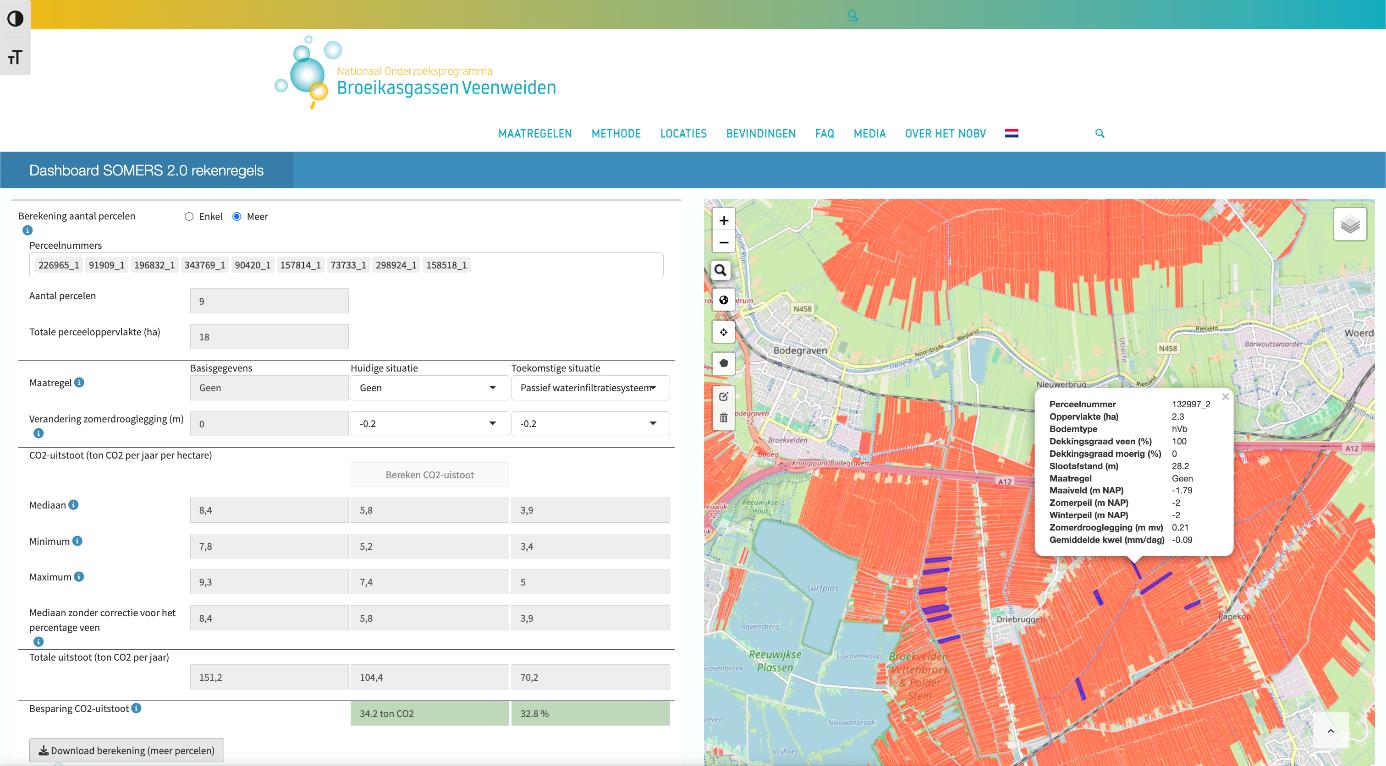 Bijlage 2: Downloaden bestanden NOBVHeeft u de berekeningen uitgevoerd in het NOBV-dashboard? Dan kunt u de berekeningen downloaden. De download knop is in het voorbeeld hieronder rood omlijnd.  Product/ActiviteitOmschrijf hoe u komt tot de prestatieStart- en einddatumVerwachte prestatie 1. Uitwerking gebiedsplana. Op het niveau van het samenwerkingsverbandHet gebiedsplanb. Bedrijfsplannen deelnemersDe bedrijfsplannen van alle deelnemers2. Begeleiding en uitvoeringa. Het begeleiden van deelnemers Het begeleiden van deelnemers bij de uitvoering van het gebiedsplan3. Communicatiea. Communicatieplan Het overkoepelende communicatieplanb. Kleine bijeenkomstBijeenkomst van maximaal 15 personenc. Grote bijeenkomstBijeenkomst groter dan 15 personen4. Rapportage a. TussenrapportageRapportage van de voortgang van het project b. EindrapportageRapportage van de resultaten van het project 5. Investeringena. WaterinfiltratiesystemenDe aanschaf en plaatsing van waterinfiltratiesystemenb. GrondwaterpeilbuizenDe aanschaf en plaatsing van grondwaterpeilbuizenc. OnderhoudDe gemaakte onderhoudskosten6. Beheeractiviteitena. Geringe droogleggingDrooglegging is maximaal 20, 30 of 40 centimeter b. ExtensiverenMaximaal 100 of 150 kilogram stikstof dierexcretie / hectare per bedrijfMediaan zonder correctie voor het percentage veenMediaan zonder correctie voor het percentage veenMediaan zonder correctie voor het percentage veenResterende CO2-emissie per haBeheermaatregel extensivering PuntenTussen 10 en 9 ton/haNiet3,0Tussen 10 en 9 ton/haWel3,3Tussen 9 en 8 ton/haNiet3,8Tussen 9 en 8 ton/haWel4,1Lager dan 8 ton/haNiet4,7Lager dan 8 ton/haWel5,0Gemiddelde CO2-emissie per hectare in referentiesituatiePuntenKleiner dan 10 ton/ha2,0Tussen 10 en 12 ton/ha3,0Tussen 12 en 14 ton/ha4,0Groter dan 14 ton/ha5,0Financier subsidiabele kostenBedragToelichtingGevraagde subsidieOverige (nationale) subsidiesEigen bijdrage(n) aanvrager(s)Totale financiering/projectkostenProjectplanDit projectplan bevat minimaal de verplichte onderdelen. U gebruikt hiervoor het format projectplan. BegrotingVoeg een uitgebreide begroting toe. Gebruik hiervoor het verplichte format begroting Samenwerking in veenweidegebieden en Natura 2000- overgangsgebieden. U vindt dit format op www.rvo.nl/categorie-2-grondwaterstand. Onderbouwing van begroting Voeg een uitgebreide motivatie, offertes, loonstroken en/of andere bewijsstukken toe aan uw aanvraag. U doet dit voor de onderbouwing van de kosten van uw project. Waar dit geldt, noemt u bij activiteiten of producten ook het aantal producten keer de prijs.Digitale omgevingskaart van het gebiedsplan (pdf-bestand uit de VeenweideN2000 Viewer)U registreert de percelen die meedoen aan het samenwerkingsverband met de  Veenweide/N2000 Viewer. Hierin staat de ligging van het gebied waarbinnen het samenwerkingsverband valt. Of de ligging van het gebied waarop het toekomstige gebiedsplan zich richt.Op de digitale omgevingskaart wordt aangegeven welke percelen van welke bedrijven en/of melkveehouderijen meedoen in het samenwerkingsverband.Na het invullen genereert de VeenweideN2000 Viewer een pdf-bestand. U ontvangt dit pdf-bestand via de mail. Voeg dit pdf-bestand toe bij uw aanvraag.SamenwerkingsovereenkomstEen door alle deelnemers ondertekende samenwerkingsovereenkomst. U vindt dit format op www.rvo.nl/categorie-2-grondwaterstand.Berekening gemiddelde CO2-uitstoot huidige-, referentie- en beoogde situatie Zie 3.E voor toelichting hoe de berekening uit moet voeren. U ontvangt na het doen van de berekening een ZIP-bestand. Wanneer u het opent, ziet u verschillende bestanden staan. U voegt het pdf-bestand toe waarin de berekening samengevoegd is bij uw aanvraag.  Het volledige ZIP-bestand mailt u naar: glbVeenweideN2000@rvo.nl. Vermeld in het onderwerp van de mail het aanvraagnummer.Afstemming waterschapEen toelichting op de haalbaarheid van het project. Hierin staan de uitkomsten van de afstemming met het waterschap. Bij mondelinge afspraken een ondertekening (door het waterschap) van het gespreksverslag. OffertesDe offertes die horen bij de subsidiabele kosten ter onderbouwing van de aangevraagde (subsidiabele) kosten. Documenten aanbestedingBent u als penvoerder of zijn deelnemers aanbestedingsplichtig? Dan houdt u zich aan de eisen van de Aanbestedingswet. Heeft u documenten rondom de aanbesteding van de projectactiviteiten? Voeg deze dan toe bij uw aanvraag. Beslissing op andere subsidiesBetaalt u de subsidiabele projectkosten met andere overheidsbijdragen (subsidies)? Voeg dan een bewijs toe waaruit blijkt dat deze subsidie aan u verleend of betaald is.Btw-verklaringNiet-verrekenbare btw is subsidiabel. Als u hiervoor subsidie aanvraagt, voeg dan een btw-verklaring van de belastingdienst of een accountant toe waarin staat dat u de btw niet kunt verrekenen.Overige bijlagenHeeft u andere documenten die uw aanvraag ondersteunen, maar die niet onder één van de andere bijlagen passen? Dan kunt u de documenten hier toevoegen. Bijvoorbeeld haalbaarheidsstudies of onderzoeksrapporten naar omgevingseffecten, peilbesluiten, ontheffingen of afspraken, overleggen of andere uitkomsten van afstemming met het waterschap.Format berekening dierexcretieGaat een deelnemer in het samenwerkingsverband  extensiveren? Dan stuurt u een berekening van de huidige- en toekomstige dierexcretie mee. Dit doet u in kilogrammen stikstof per hectare per bedrijf. Beschrijving omgevingseffecten Een beschrijving van de mogelijke omgevingseffecten.Peilbesluit Wijkt de referentiesituatie af van de huidige situatie met betrekking tot het peilniveau? Dan moet u het peilbesluit toevoegen. 